Agenda1.	To receive apologies for absence, declarations of interest, as required, and requests for dispensation2.	To confirm the Minutes of the meeting held on 15th March 20213.	To consider planning applications now due for consideration:Ref:			210941Site:		38 High Street, KingtonDevelopment:	Proposal to replace second floor sash part of windowsRef:			211410Site:		The Vicarage, Church Road, KingtonDevelopment:	Proposal to remove trees and replace both at a different locationRef:			211495Site:		Westerings, KingtonDevelopment:	Proposed rear extension, front porch & detached garage4.	Planning consent under permitted development rights, if any6.	To note planning decisions by Herefordshire Council since the last meeting, if any7.	Update on planning enforcement action8.	Items for the next agenda and date and time of next meetingIssued on 20.4.2021 byLiz KelsoClerk, Kington Town CouncilThe Old Police Station, Market Hall Street, Kington, HR5 3DPTel:  01544 239 098 or Mob:  07483 914 485Email:  clerk@kingtontowncouncil.gov.ukSupplementary informationTo join the zoom meeting click on the link below or type “zoom” into your browser and click on “join a meeting” when promoted, adding the meeting ID and Passcode when prompted.Topic: Kington Town Council Planning CommitteeTime: Apr 26, 2021 06:00 PM LondonJoin Zoom Meetinghttps://us02web.zoom.us/j/88627648857?pwd=TW9JTU9UWEt5TFlSdDBhakU1NHg4Zz09Meeting ID: 886 2764 8857Passcode: 939474One tap mobile+442034815237,,88627648857#,,,,*939474# United Kingdom+442034815240,,88627648857#,,,,*939474# United KingdomDial by your location        +44 203 481 5237 United Kingdom        +44 203 481 5240 United Kingdom        +44 203 901 7895 United Kingdom        +44 208 080 6591 United Kingdom        +44 208 080 6592 United Kingdom        +44 330 088 5830 United Kingdom        +44 131 460 1196 United KingdomMeeting ID: 886 2764 8857Passcode: 939474Find your local number: https://us02web.zoom.us/u/kcStxyvuqe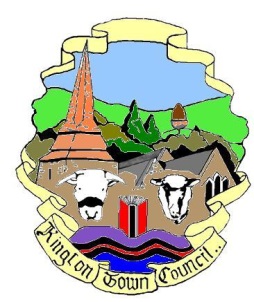 Kington Town CouncilEmail:  clerk@kingtontowncouncil.gov.uk Web site: www.kingtontowncouncil.gov.ukIn accordance with The Local Authorities (Coronavirus) (Flexibility of Local Authority Meetings) (England) Regulations 2020,Members of the Planning Committee of Kington Town Councilyou are hereby summoned to attend a virtual meeting ofThe Planning CommitteeOn Monday 26th April 2021 at 6.00pmAtClick to Join Zoom Meetinghttps://us02web.zoom.us/j/88627648857?pwd=TW9JTU9UWEt5TFlSdDBhakU1NHg4Zz09Meeting ID: 886 2764 8857Passcode: 939474for the purpose of transacting the following businessThe Planning CommitteeOn Monday 26th April 2021 at 6.00pmAtClick to Join Zoom Meetinghttps://us02web.zoom.us/j/88627648857?pwd=TW9JTU9UWEt5TFlSdDBhakU1NHg4Zz09Meeting ID: 886 2764 8857Passcode: 939474for the purpose of transacting the following businessThe Planning CommitteeOn Monday 26th April 2021 at 6.00pmAtClick to Join Zoom Meetinghttps://us02web.zoom.us/j/88627648857?pwd=TW9JTU9UWEt5TFlSdDBhakU1NHg4Zz09Meeting ID: 886 2764 8857Passcode: 939474for the purpose of transacting the following businessCommittee Members:  Mayor, R. Widdowson, Deputy Mayor E. Banks, Deputy Mayor M. Fitton, Cllrs. T. Bennett, T. Bounds, J. Cooke, P. Edwards, F. Hawkins, E. Rolls & I. Spencer  